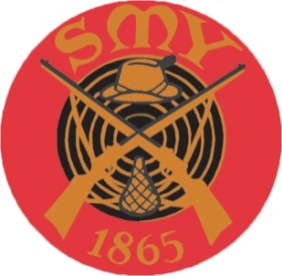 SMYRiistamaalikerhon mestaruuskilpailutPälkäneentie 5 HelsinkiIlmahirvi 20+10lk    12.1.2023M 50     Juhana Niku-Paavola	  177	 + 83	   yht. 260p.M 60     Jarmo Pöndelin         	  173	 + 85   yht. 259p.  M 70     Vesa Perhoniemi		  113 + 60   yht. 173p.M 70	     Harri Ulmanen		    89 + 66   yht. 155p.SMYRiistamaalikerhon MestaruuskilpailuPälkäneentie 5 Helsinki Ilmaluodikko 20 + 10 lk12.1.2023M 50	       Juhana Niku-Paavola	171 + 74 yht. 245p.M 60	       Jarmo Pöndelin		157 + 85 yht. 242p.M 70	       Harri Ulmanen		107 + 69 yht. 176p.M 70        Vesa Perhoniemi		106 + 51 yht. 159p. 